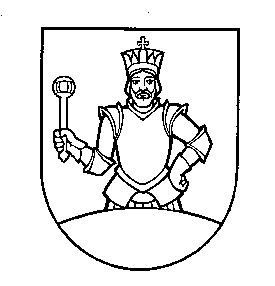    O b e c    Veľká Paka     vo Veľkej Pake, dňa 03.12.2018Vec: Pozvánka V zmysle zákona č. 369/1990 Zb. o obecnom zriadení v znení neskorších zmien a doplnkovz v o l á v a m ustanovujúce zasadanie obecného zastupiteľstva na deň06.12.2018 o 18.00 hod.v kultúrnom dome vo Veľkej Pake  Návrh programu zasadania:1)  Úvodné náležitosti - slávnostná časť:   a) otvorenie zasadnutia,   b) určenie zapisovateľa a overovateľov zápisnice,   c) oznámenie výsledkov voľby starostu a volieb do zastupiteľstva a odovzdanie osvedčení       o zvolení novozvolenému starostovi a poslancom novozvoleného zastupiteľstva,  d) zloženie sľubu novozvoleného starostu   e) zloženie sľubu poslancov novozvoleného zastupiteľstva,  f) vystúpenie starostu 2)  Schválenie programu ustanovujúceho zasadnutia zastupiteľstva – pracovná časť3) Zriadenie komisie podľa čl. 7 ods. 5 zákona č. 357/2004 Z.z. o ochrane verejného     záujmu pri výkone funkcií verejných funkcionárov v znení neskorších predpisov a voľba       jej členov.4)  Schválenie poslanca zastupiteľstva, ktorý bude poverený zvolávať a viesť zasadnutia     zastupiteľstva v súlade so znením § 12 zákona o obecnom zriadení.5)  Schválenie poslancov zastupiteľstva, ktorí budú poverení sobášením v zmysle § 4 ods. 1        zákona 36/2005 Z. z. o rodine.6)  Určenie platu starostu7)  Návrh zmeny VZN č. 4/20088)  Rôzne9)  Diskusia10) Návrh uznesenia11) Záver                                                                                                                        Ivan Seňan v. r.                                                                                         starosta obce